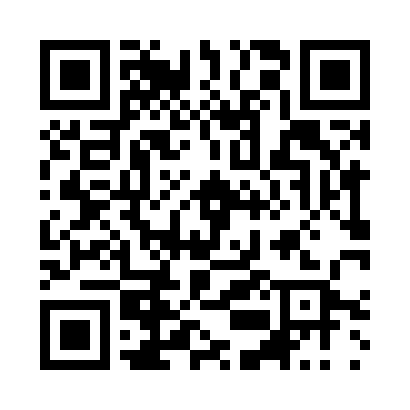 Prayer times for Kremena, BulgariaWed 1 May 2024 - Fri 31 May 2024High Latitude Method: Angle Based RulePrayer Calculation Method: Muslim World LeagueAsar Calculation Method: HanafiPrayer times provided by https://www.salahtimes.comDateDayFajrSunriseDhuhrAsrMaghribIsha1Wed4:076:001:056:038:109:562Thu4:055:581:046:048:119:583Fri4:035:571:046:058:129:594Sat4:015:561:046:058:1410:015Sun3:595:541:046:068:1510:036Mon3:575:531:046:078:1610:057Tue3:555:521:046:078:1710:068Wed3:535:501:046:088:1810:089Thu3:515:491:046:098:1910:1010Fri3:495:481:046:098:2010:1211Sat3:475:471:046:108:2210:1312Sun3:455:461:046:118:2310:1513Mon3:435:451:046:118:2410:1714Tue3:425:441:046:128:2510:1915Wed3:405:421:046:138:2610:2016Thu3:385:411:046:138:2710:2217Fri3:365:401:046:148:2810:2418Sat3:355:391:046:148:2910:2519Sun3:335:381:046:158:3010:2720Mon3:315:381:046:168:3110:2921Tue3:305:371:046:168:3210:3022Wed3:285:361:046:178:3310:3223Thu3:265:351:046:178:3410:3424Fri3:255:341:046:188:3510:3525Sat3:235:331:056:188:3610:3726Sun3:225:331:056:198:3710:3827Mon3:205:321:056:208:3810:4028Tue3:195:311:056:208:3910:4129Wed3:185:311:056:218:4010:4330Thu3:175:301:056:218:4010:4431Fri3:155:301:056:228:4110:46